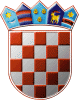 REPUBLIKA HRVATSKAGRADSKO IZBORNO POVJERENSTVOGRADA PULE - POLAKLASA: 013-03/21-01/1URBROJ: 2168/01-02-05-0306-21-14PULA - POLA, 28. travnja 2021.Na osnovi članka 22. Zakona o lokalnim izborima („Narodne novine“, broj 144/12, 121/16, 98/19, 42/20, 144/20 i 37/21), Gradsko izborno povjerenstvo Grada PULE - POLA, odlučujući o prijedlogu kandidature predlagatelja ISTARSKI DEMOKRATSKI SABOR - IDS, ISTARSKA STRANKA UMIROVLJENIKA - PARTITO ISTRIANO DEI PENSIONATI - ISU - PIP, ZELENI SAVEZ - ZELENI, utvrdilo je i prihvatilo PRAVOVALJANU KANDIDATURUZA IZBOR GRADONAČELNIKA I ZAMJENIKA GRADONAČELNIKAGRADA PULE - POLAKandidatkinja: ELENA PUH BELCI; PULA, BUNARSKA 6; rođ. 13.08.1972.; OIB: 79727952777; ŽKandidat za zamjenika: ROBERT CVEK; PULA, ULICA VELOG JOŽE 16; rođ. 26.10.1976.; OIB: 55241570447; MISTARSKI DEMOKRATSKI SABOR - IDSISTARSKA STRANKA UMIROVLJENIKA - PARTITO ISTRIANO DEI PENSIONATI - ISU - PIPZELENI SAVEZ - ZELENIPREDSJEDNIKIGOR RAKIĆ, v.r.